MINISTÉRIO DA EDUCAÇÃO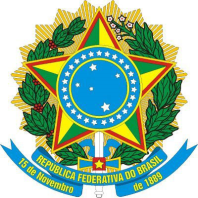 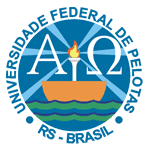 UNIVERSIDADE FEDERAL DE PELOTASCENTRO DE CIÊNCIAS QUÍMICAS, FARMACÊUTICAS E DE ALIMENTOSPROGRAMA DE PÓS-GRADUAÇÃO EM BIOQUÍMICA E BIOPROSPECÇÃOFORMULÁRIO DE INSCRIÇÃO PARA O I WORKSHOP EM BIOQUÍMICA E BIOPROSPECÇÃONome Completo (sem abreviaturas):...........................................................................................................Inscrevo-me como*:       (     ) Professor/Pesquisador       (      ) Pós-Graduando**                                             (     ) Graduando**                     (      )  Profissionais/Outros _______________Área de Atuação: .............................................................................................. IES ................................... Celular: (    ) .............................................. Data de Nascimento:....../....../............ CPF: ........................................................................ RG: ........................................................................... E-mail:..........................................................................................................................................................*anexar o comprovante de pagamento da inscrição.**é necessário que seja anexado o comprovante de matrícula do atual semestre.Data: ....../....../............_________________________________________Assinatura